INDICAÇÃO Nº 4953/2017Indica ao Poder Executivo Municipal operação “tapa-buracos” na Rua da Bondade em frente ao numero 153, no Bairro Jardim Vista Alegre. Excelentíssimo Senhor Prefeito Municipal, Nos termos do Art. 108 do Regimento Interno desta Casa de Leis, dirijo-me a Vossa Excelência para sugerir que, por intermédio do Setor competente, seja executada operação “tapa-buracos” Rua da Bondade em frente ao numero 153, no Bairro Jardim Vista Alegre, neste município. Justificativa:Conforme procura de moradores, este vereador pode constatar o estado de degradação da malha asfáltica da referida via pública, fato este que prejudica as condições de tráfego e potencializa a ocorrência de acidentes, bem como o surgimento de avarias nos veículos automotores que por esta via diariamente trafegam. Plenário “Dr. Tancredo Neves”, em 01 de Junho de 2.017.Cláudio Peressim-vereador-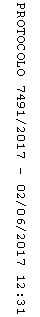 